Name: ___________________________________             Date: _______________                     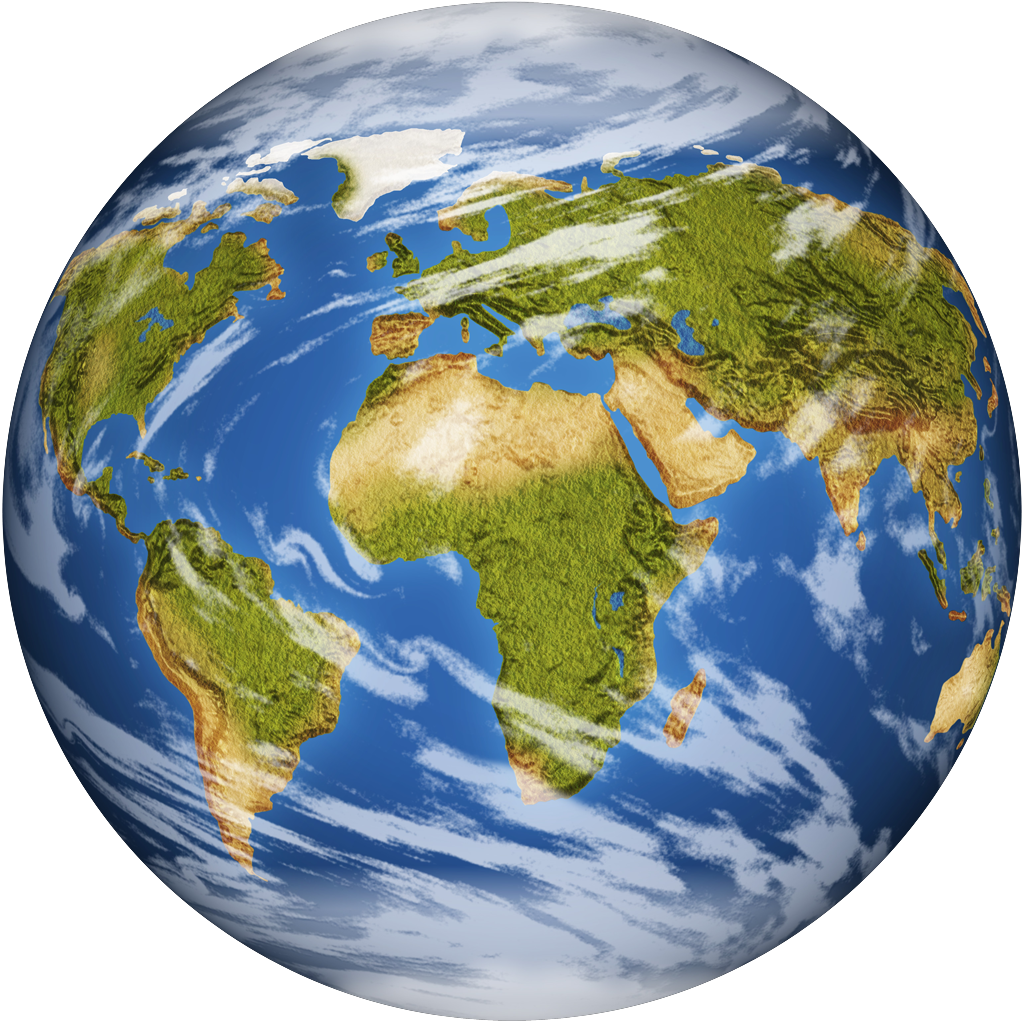 Current Events ReportTitle of Article:  ______________________________________________________Source:______________________________________________________________Article Date: _____________________________                Circle One:        Local              State             National            WorldWho was involved?__________________________________________________________________________________________________________________________ Where did this article happen? (Be specific) __________________________________________________________________________________________________________________________When did the event happen? (Date, month, time frame, and/or year) _____________________________________________________________What happened? (Include important details in at least five complete sentences) _______________________________________________________________________________________________________________________________________________________________________________________________________________________________________________________________________________________________________________________________________________________________________________________________________________________________________________________________________________________________________________________________________________________________________________________________________________________________________________________________________________________________________________________________________________________________________________________________________________________________________________________________________________________________________________________________________________________________________________________________________________________________________________________________________________________________________________________________________________________________________________________________________What is your personal response?  In at least five sentences, address one or more of these areas: why you chose the article, why the information is important, what you found interesting, how you feel about it, what action you think should be taken, what you would do to solve the problem, any questions you were wondering, any connections you made, etc._____________________________________________________________________________________________________________________________________________________________________________________________________________________________________________________________________________________________________________________________________________________________________________________________________________________________________________________________________________________________________________________________________________________________________ ____________________________________________________________________________________________________________________________________________________________________________________________________________________________________________________